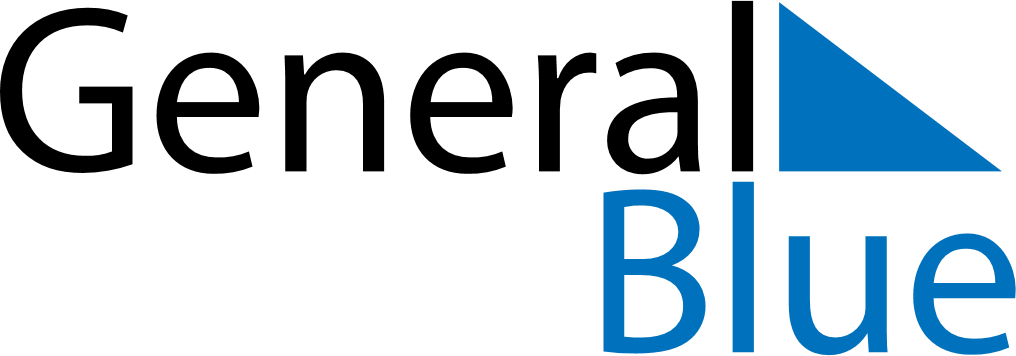 February 1950February 1950February 1950February 1950February 1950SundayMondayTuesdayWednesdayThursdayFridaySaturday12345678910111213141516171819202122232425262728